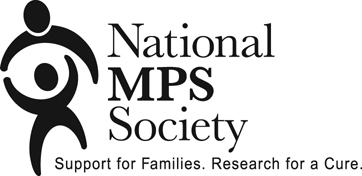 The National MPS Society seeks to provide support to all families throughout their MPS and ML journey. As part of this support, the Bereavement Expense Program helps to provide financial assistance through a one-time grant for up to $500 for final expenses.The Bereavement Expense Program provides the grant directly to a funeral home or other professional service provider associated with final expenses, within 90 days following the death of an individual with MPS or ML. Process:Only family members of a loved one diagnosed with MPS or ML are eligible for funds. Family members include: parents or legal guardians of an affected individual, spouse of an affected individual, or adult child of an affected individual. Affected individual must reside in the United States. Applicants must reside in the United States and have an active membership to be eligible for funds from the Bereavement Expense Program.  Strictest confidentiality regarding application, names, and funding will be maintained by the Society.Funds will be made available one time per individual affected with MPS or ML with this assistance program.Applications must be submitted within 90 days of the death of the individual. Award will be granted once the receipt/invoice showing total cost has been submitted.Grants for bereavement expenses may be requested up to a maximum of $500 per affected individual, awarded one time, dependent on available funds and the Committee’s decision. Multiple grants per family may be awarded, but only one grant will be awarded per affected individual.All required documentation must accompany the Bereavement Expense Program application form, prior to the application being reviewed. Upon receipt of all documentation, members of the Family Support Committee may be required to review application. The Society will notify the applicant of the funding decision.The Society will notify the applicant indicating whether the application has been approved or denied, and the amount of funding granted, if any.Funding will be sent directly to the funeral home or other professional service provider associated with the expenses upon the Society receiving an original or photocopy of the receipt/invoice.Application Review:Application will be reviewed once all of the required documentation is received.The Family Support Committee’s interpretation of the regulations outlining the Bereavement Expense Program, and any decisions made by the Committee, are binding. Appeals can be made to the Board of Directors in writing within 60 days of denial. The appeal will be reviewed at the next Board meeting.In the event that funds budgeted for the current year are depleted, the Family Support Committee will not review additional applications that year. Applications will be accepted and reviewed after January 1.